15 марта 2019 года в Доме детского творчества с. Выдрино было проведено «открытое первенство посвященное пятилетию воссоединения Крыма с Россией»Цель и задачи: -знакомство ми распространение национальный традиций;- популяризация бурятской национальной борьбы в районе;- повышение спортивного мастерства.Участники соревнования: Танхой СОШ, с. Выдрино СОШ, ДДТ с. Выдрино.Победители: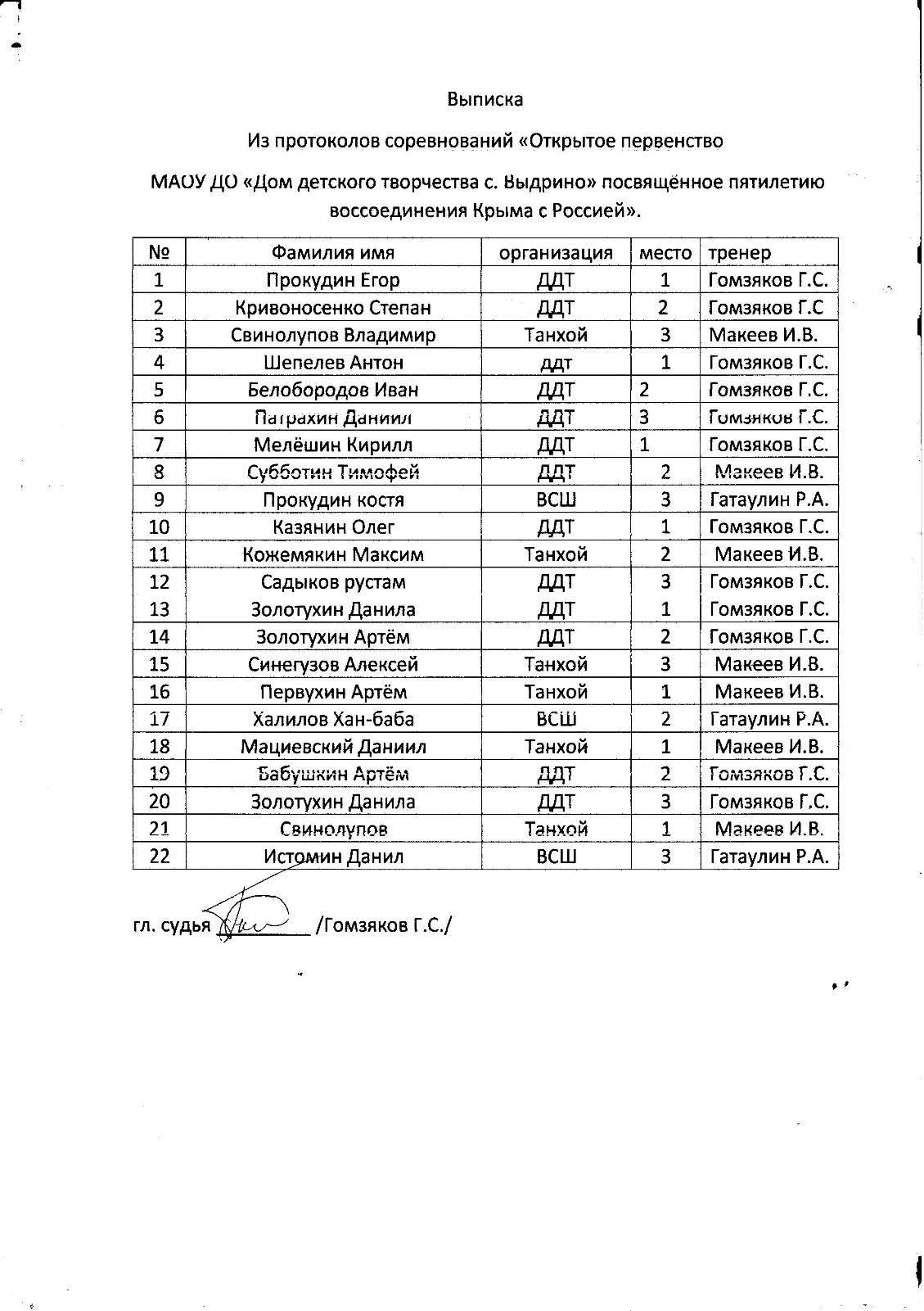 